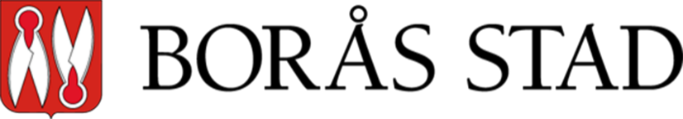 ALTERNATIVT FÖRSLAGBudget 2021:2Kommunstyrelsen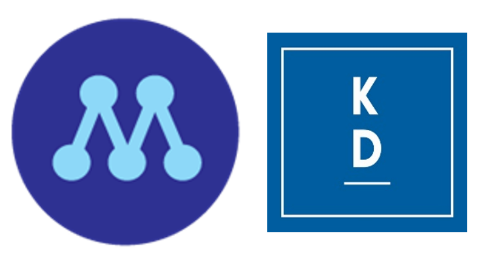 InledningKommunstyrelsen leder förvaltningen av kommunens angelägenheter och har uppsikt över övriga nämnder och de kommunala bolagens verksamhet. Kommunstyrelsen ska följa de frågor som kan inverka på kommunens utveckling och ekonomi, och särskilt ägna sig åt målsättnings-, framtids- och uppföljningsfrågor samt strategiskt arbete.Kommunstyrelsen har ett i kommunallagen särskilt reglerat ansvar för att hålla övriga nämnder under uppsikt, vilket även omfattar de kommunala bolagen samt eventuella kommunalförbund som kommunen är medlem i. Kommunstyrelsen ska även arbeta med intern kontroll. Uppsiktsplikten är av yttersta betydelse för en god ledning och styrning av Borås Stad.Stadsledningskansliet får i budget 2021 ett effektiviseringskrav på 1,0% (1,3 mnkr) samt ytterligare sparbeting om 0,5 mnkr. Detta hanteras genom att två vakanta tjänster fortsätter att vara vakanta under 2021 samt att budget för strategiska utbildningsinsatser minskar.För att genomföra Utbyggnadsstrategin (KS beslut 2019-03-03) krävs tid, resurser, kunskap och en organisation som ger förutsättningar att lösa komplexa stadsbyggnadsprocesser. För Gässlösaområdets omvandling tillskjuts 0,5 mnkr till budget 2021. OmvärldsanalysBorås når varje år nya rekord i antalet boende, arbetstillfällen, studenter och besökare. Denna positiva utveckling förstärks av samverkan i samhällsbyggnaden. I det arbetet ansvarar Kommunstyrelsen för strategiska och långsiktiga beslut. Samtidigt sker en ständig utveckling såväl nationellt som regionalt och lokalt som ger nya utmaningar. Staden påverkas av nya handels- och resemönster, fordonsutveckling, arbetskraftsbrist, klimatförändringar och en förändrad omvärld. Hur den positiva utvecklingen förstärks och hur oönskade förändringar bemöts är viktiga utmaningar i samhällsbyggandet. För att motverka olika former av kriminalitet, utnyttjande av välfärdssystem, segregation och utanförskap krävs bland annat ett samlat och systematiskt förebyggande arbete.Den kommunala ekonomin påverkas till största del av utvecklingen av skatteunderlaget samt kostnadsutvecklingen. Den pågående Coronapandemin har förändrat de ekonomiska förutsättningarna drastiskt med en global konjunkturkollaps och exceptionella ras för produktion, sysselsättning och inkomster i de flesta regioner och länder världen över. Detta medför en betydande ovisshet kring vad som väntar under 2021, inte bara ekonomiskt utan även för stadens utveckling.Borås Stad har även en stor utmaning att i den allt tuffare konkurrensen om arbetskraften, som dessutom ökar till följd av den demografiska utvecklingen, rekrytera medarbetare med rätt kompetens, behålla dem och ge dem möjlighet att utvecklas och bidra till ett gott samhälle. Därför måste Borås Stad vara en attraktiv och konkurrenskraftig arbetsgivare.Kommunens invånare förväntar sig en hög kvalitet på kommunens service, och de förväntar sig inflytande och en ökad valfrihet. Invånarna har rätt att känna till vilka rättigheter de har, vad kommunen gör och hur de själva kan vara med och påverka i den demokratiska processen. Där utgör det pågående arbetet med Borås Stads övergripande digitalisering en viktig del.Förändring i budget 2021:2 jämfört med budget 2021:1Med tanke på rådande pandemisituation ses ett utökat behov av snabb digitalisering. Det arbetas bl a  med att smidiggöra möten, lösa digitala attester och skapa bra arbetssituationer på distans. Resande och möjligheter till kurser och konferenser kommer med stor sannolikhet att påverkas för Stadsledningskansliet både som utförare och deltagare.
Fortsatta inköp av sjukvårdsartiklar är en nödvändighet och administreras av Koncerninköp, Stadsledningskansliet. Till detta kommer distributions- och lagerkostnader som hittills inte kvalificerats som giltiga för statsbidrag.Kommunfullmäktiges indikatorer och nämndens indikatorer och uppdragStadsledningskansliet ska upprätta en handlingsplan där nämndens totala antal uppdrag, där uppdrag för 2021 och tidigare givna uppdrag redovisas. Det ska framgå i vilken ordning och när under 2021 som dessa uppdrag ska genomföras.Människor möts i BoråsMålbildMänniskor vill möta människor såväl i små som i stora sammanhang. I möten med andra utvecklas vi och får nya insikter. Välarrangerade möten och evenemang bidrar till en positiv bild av staden och stärker självkänslan.Antal gästnätter i Borås ska öka.Så nås målet för indikatornVi mäter besöksnäringen i turistekonomiska effekter, där kommersiella övernattningar är en stor del av den effekten. För Borås del är attraktivare reseanledningar ett sätt att nå målet. Exempel på sådana kan vara olika evenemang, ett utvecklat besöksområde inom Borås Eventområde, Textile Fashion Center och ett ombyggt Kongresshus.
Redovisningen av utfallet utgörs av rullande 12, dvs de senaste 12 månadernas utfall, här november 2019 till oktober 2020.
Faktorer som kan påverka framtidens siffror:
-Effekterna av Covid-19
-En ev lågkonjunktur
-Färre deltagare på kongresser och möten till följd av utveckling av digitala sammankomster
-Det planerade nya hotellet är inte klart 2021
-2021 fyller Borås 400 år
-Borås TME arbetar med att finna fler helgprodukter som attraherar privatresenärer och få igång boende på hotellen där vi har låg beläggning idagKommunfullmäktigeNämndFöretagandet växer genom samverkan MålbildBorås Stads tillväxt förutsätter ökat företagande. Kreativ samverkan mellan näringsliv, akademi, kommun och andra delar av samhället bidrar till utveckling som skapar arbetstillfällen.Resultatet av det sammanfattande omdömet om näringslivsklimatet i Borås Stad ska öka. (Svar på fråga i Svenskt Näringslivs årliga enkät skala mellan 1 och 6).Så nås målet för indikatornArbete med attitydförbättrande åtgärder.Rankingen i SKL:s öppna jämförelser, företagsklimat - Nöjd Kund Index (NKI) ska ökaSå nås målet för indikatornStändigt arbete tillsammans med övriga förvaltningar som berörs med att skapa Sveriges bästa näringslivsklimat genom en rad åtgärder. Beslutade förbättringsåtgärder fullföljs under 2020.NämndMedborgares initiativkraft gör landsbygden levandeMålbildMänniskors engagemang och initiativkraft skapar starka, attraktiva tätorter och en levande landsbygd.Andelen hushåll och företag som har tillgång till bredband om minst 100Mbit/s ska öka, %Så nås målet för indikatornFör landsbygden nås målet genom att målmedvetet och långsiktigt stödja Borås Fiberföreningar. Detta görs genom att ett stamnätsstöd på 6 mnkr beviljats till bredbandsbristområden, att kommunal borgen ges för fiberföreningar och genom att Borås Stad står för inmätning av fiberföreningarnas nät samt ger dem fri tillgång till digitalt kartmaterial. Vidare stimuleras samverkan mellan fiberföreningarna i Borås med kringliggande kommuner. Dock är målvärdet oförändrat eftersom det finns tecken på en avmattning av installationstakten hos kommersiella aktörer och att vissa fiberprojekt har pausats.

För tätort består satsningen av att Borås Stad godkänt Borås Elnät AB:s affärsplan, att fibrera kommunens 21 tätorter.

Målet med åtgärderna för landsbygd och tätort är att nå det nationella bredbandsmålet att "År 2021 bör 90 % av alla hushåll och företag ha tillgång till bredband om minst 100 Mbit/s". Målet för 2025 är att 95 % ska ha tillgång till 100 Mbp/s.Ekologisk hållbarhet lokalt och globaltMålbildEn resurseffektiv och ansvarsfull utveckling säkerställer att nuvarande och kommande generationer får en hälsosam och god miljö.KommunfullmäktigeEkonomi och egen organisationAndel sjukfrånvaro av ordinarie arbetstid ska minska, %.Så nås målet för indikatornSjukfrånvaron ska följas upp och analyseras både avseende korttidsfrånvaro och långtidsfrånvaro. 
HR-strateg på Stadsledningskansliet ska tillsammans med cheferna följa upp arbetsmiljön på Stadsledningskansliet bl a genom att kontinuerligt gå igenom flex-saldon med fokus på höga plussaldon, då detta kan vara ett tecken på hög arbetsbelastning.Arbetad tid för timavlönade omräknat till årsarbeten ska minska.Så nås målet för indikatornAnställningar på en förvaltning som Stadsledningskansliet ska normalt inte vara timavlönade  men förvaltningens användning av timavlönad personal är att härleda till korta anställningar för särskilda projekt t ex elever från högskolan som utför arbete under loven och kan ses som en del i att attrahera framtida medarbetare. Vilka avdelningar och syfte med anställningar av timavlönade ska följas upp årligen.Andel anställda som nyttjar Borås Stads friskvårdsbidrag ska öka, %Så nås målet för indikatornDe förändringar gällande friskvårdsbidraget som Borås Stad genomförde från och med 2019-01-01 har förbättrat förutsättningar för nyttjandet av friskvårdsbidraget och därför kan det förväntas ha en fortsatt ökning i uttaget för 2021, detta genom att avdelningarna lyfter frågan om friskvårdsbidrag på arbetsplatsträffarna.KommunfullmäktigeNämndNämndens verksamhet StadsledningskanslietEkonomiskt sammandragBudget och prognos för 2020 har ändrats. Tillskott till budget har kommit av lokal utveckling, ersättning för gymnasiemåltider våren 2020 samt kamerabevakning. Den negativa prognosen kommer av kostnader för rivning och sanering av Gässlösa (KF 2019-11-20 § 261).Nämndens uppgiftStadsledningskansliet ska utarbeta gemensamma regler, normer och planer samt följa upp, utvärdera och utveckla nämndernas verksamheter. Det ingår också att bland annat arbeta med kvalitetsfrågor, informera om ny lagstiftning och huvudmannaskapsgränser. Kommunstyrelsen har även rollen som "koncernledning" med ansvar för de kommunala bolagens verksamhet.Ambitionen är att arbetet ska koncentreras och renodlas till större strategiska ledningsfrågor och samtidigt överlåta åt nämnderna att självständigt hantera sina respektive ansvarsområden inom fastställda riktlinjer och ramar. Ledningen ska inriktas mot målstyrning i kombination med utvärdering och analys av nämndernas resultat.Stadsledningskansliets avdelningar speglar också dess uppdrag: allmän kommunadministration, ekonomistyrning, personal/förhandling, samhällsplanering, mark- och exploateringsverksamhet, näringslivsfrågor, kvalitet/utveckling, kommunikation/marknadsföring, koncerninköp samt centrum för kunskap och säkerhet som arbetar för att förebygga oegentligheter och korruption.Ekonomiska förutsättningarBudget för verksamheten Stadsledningskansliet sätts till 127,4 mnkr. Detta efter att effektiviseringskravet beslutats till 1,0% samt att verksamheten fått ytterligare sparbeting om 0,5 mnkr. Effektiviseringen innebär att två vakanta tjänster ej tillsätts samt att budgeten för strategiska utbildningsinsatser minskar. Till budgeten har skjutits 0,5 mnkr för initiering av stadsomvandlingsprojekt Gässlösa.JämställdhetsperspektivetKommunstyrelsen arbetar för att Stadsledningskansliet ska vara en jämställd förvaltning. Årligen presenteras könsuppdelad statistik för att bland annat säkerställa jämställda löner och kompetensbaserad rekrytering. Jämställdhetsarbetet tillsammans med diskrimineringsfrågor och arbete med att skydda de grundläggande mänskliga rättigheterna är integrerat i förvaltningens systematiska arbetsmiljöarbete.Som en del i arbetet med jämställdhet ska jämställdhetsperspektivet tillämpas i förvaltningens budgetarbete, så kallad gender budgeting. Genom att använda sig av gender budgeting synliggörs hur offentliga resurser används ur ett genus- och jämställdhetsperspektivet. Syftet är att förhindra att offentliga medel fördelas på ett vis som är diskriminerande. Under 2021 ska förvaltningens uttag av friskvårdsbidrag och kompetensutveckling analyseras ur ett genusperspektiv för att få kunskap om hur de fördelas mellan könen och vilka effekterna kan tänkas bli. Genom en sådan analys går det också att utvärdera om de jämställdhetspolitiska målen som är relevanta för analysen översatts till budgetmässiga beslut.Verksamhet 2021Ekonomiska och verksamhetsmässiga effekterFörändring i budget 2021:2 jämfört med budget 2021:1Ett högre effektiviseringskrav om 1,0% samt ytterligare sparbeting om 0,5 mnkr innebär att två vakanser inte kommer att tillsättas under 2021 samt att budget för strategiska utbildningsinsatser minskar. Stadsledningskansliet får ett tillskott till budgetramen om 0,5 mnkr för initiering av Gässlösaomvandlingen. Samtliga dessa poster ryms inom verksamhet Kommunledning varför övriga verksamheter är oförändrade i förhållande till Budget 2021:1.Till februari månads budgetuppföljning kommer statsledningskansliets avdelningar att redovisa vad som inte klaras av att genomföras med de resurser som är givna i form av personal, tid och medel.KommunledningKommunikationGenomtänkt kommunikation är ett effektivt redskap för att skapa sammanhang och förståelse för Borås Stads uppdrag och verksamheter. Värde och verksamhetsnytta uppstår när vi systematiskt kommunicerar på rätt sätt och med rätt innehåll från början – när mål, prioriterade frågor, förändringar och vårt uppdrag kommuniceras väl både externt och internt.Kommunikationsavdelningen ansvarar för att det redskapet används strategiskt och genomtänkt, i samarbete med andra eller genom egna aktiviteter.Arbetet på avdelningen innebär också att hantera det dagliga verksamhetsbehovet av kommunikationsinsatser.Avdelningens uppdrag
StrategiarbeteAnseende för Borås Stad och BoråsPR- och mediearbeteSystematiskt arbete med styrande dokument inom kommunikationsområdet.Kommunikationsstöd Stöd, planering och kommunikationsrådgivning i de frågor som är prioriterade utifrån mål, viktiga/prioriterade verksamhetsfrågor och förändringar, både utåt och inåtIdentifiera, värdera och utvärdera behov av kommunikation och information i kommunövergripande projektCoacha cheferBasstruktur och produktionFörvalta och utveckla kommunens övergripande kanaler för kommunikation: boras.se, intranätet, personaltidningen Saxen och medborgartidningen Såklart Borås, samt kommunens övergripande konton i sociala medierProduktion av pressmeddelanden, texter och grafiskt arbete kopplat till kommunövergripande projekt och beslutMål som kommunikation kan stöttage invånarna möjlighet att ta del av våra tjänsterskapa insyn i demokratiska processer och beslutskapa en rättvis och korrekt bild av våra verksamheterförbättra våra verksamhetermarknadsföra konkurrensutsatta verksamheterAtt Borås Stad är bra på att kommunicera är en demokratifråga. Kommunens invånare, oavsett kulturell och etnisk bakgrund, ålder och kognitiva resurser, har rätt att känna till vilka rättigheter de har, vad kommunen gör och hur de själva kan vara med och påverka i den demokratiska processen.Extern kommunikation
Under 2021 fortsätter vi arbetet med att utveckla och höja kvaliteten på kommunens kommunikation. Strategiskt viktiga kommunikationsfrågor hanteras tillsammans med förvaltningarna under ledning eller samordning av Kommunikationsavdelningen.Dessa områden identifieras i ett gemensamt arbete med förvaltningarna. Några exempel på områden som vi driver:Aktivt och samordnat mediearbete för förvaltningsorganisationenEffektivt, samordnat arbete med kriskommunikationSammanhållet arbete med Borås Stads anseende; här ingår arbetsgivarvarumärket, samt platsen Borås i samverkan med andra huvudmänHur kommunikation kan stödja tillitsbaserad styrning och ledning då Kommunstyrelsen i 2019 beslutat att revidera Borås Stads styr- och ledningssystem i riktning mot tillitsbaserad styrningAvdelningen bidrar med planering och stöd till kommunens verksamheter i kommunikations-, marknadsförings- och PR-strategiska frågor och aktiviteter. Hit hör bland annat kommunikation i övergripande projekt eller i samband med allvarliga händelser/olyckor eller förtroendefrågor, samt i arbetet med att marknadsföra kommunen som en attraktiv arbetsgivare.Intern kommunikation
Var och en av de tusentals kontakter som våra medarbetare varje dag har med brukare och invånare visar vad Borås Stad står för, och vad vi kan göra för att ge människor ökad livskvalitet. Viktigt för att det ska fungera bra är att alla medarbetare delar Borås Stads grundläggande värderingar, agerar professionellt och ser sin delaktighet i vårt uppdrag.Med kommunikation stärker vi medarbetarna i sina yrkesroller och därmed också våra verksamheter.Marknadsföring 
Borås Stad vill stärka varumärkena Borås Stad och Borås för att öka stoltheten hos boråsarna och få omvärlden att upptäcka Borås fördelar. För ökad slagkraft samarbetar vi med BoråsBorås TME AB och Högskolan i Borås i exempelvis aktiviteter som deltagande i Almedalen, Borås 400-års jubileum och marknadsföring av platsen Borås.Avdelningen genomför tillsammans med Kvalitet och Utveckling en av aktiviteterna under 400-års firandet som innebär att Borås uppmärksammar demokratins 100-års jubileum.Sveriges Förenade Studentkårer (SFS) utsåg Borås till Årets Studentstad 2020/2021 efter en ansökan från Kommunstyrelsen i december 2019. Som en del av jubileumsåret arrangeras SFS Fullmäktige (SFS Fum) i Borås våren 2021. Borås Stad delfinansierar SFS Fum och marknadsför Borås som årets studentstad tillsammans med Högskolan i Borås, Studentkåren i Borås och Borås Näringsliv.Kommunstyrelsen köper marknadsföring genom samarbete med till exempel idrottsklubbar och kulturevenemang.EkonomistyrningEkonomistyrning är ett redskap för Kommunstyrelsen för att leda, samordna och utveckla Borås Stads ekonomi- och verksamhetsstyrning. Avdelningen ansvarar för kommunens ekonomiska planering, uppföljning och styrning samt strategisk IT. Sedan 1 maj 2019 tillhör också sekretariatet och juridik avdelningen ekonomistyrning. Sekretariatet hanterar sekreterarskap i Kommunfullmäktige, Kommunstyrelsen, Arvodesdelegationen och Kommunfullmäktiges valberedning. Juridik ger juridiskt stöd till Kommunstyrelsen, övriga nämnder och de kommunala bolagen, handlägger lotteritillstånd samt bistår Valnämndens kansli.Ekonomistyrning har utvecklat sin roll genom att tillsammans med den politiska ledningen skapa förståelse för ekonomiska styrsignaler, och med fakta och finansiella mål ge förutsättningar för diskussioner på olika nivåer.Den kommunala ekonomin påverkas till största del av utvecklingen av skatteunderlaget samt kostnadsutvecklingen och då framför allt lönekostnadsutvecklingen. Utöver det har Coronapandemin förändrat de ekonomiska förutsättningarna drastiskt med en global konjunkturkollaps och exceptionella ras för produktion, inkomster och sysselsättning i de flesta regioner/länder världen över. Någon klar bild över hur stora tapp det rör sig om kommer vi inte ha förrän längre fram. Betydande ovisshet råder därför kring vad som väntar under budgetåret 2021.Enligt Sveriges Kommuner och Regioners (SKR) skatteunderlagsprognos från maj 2020 beräknas skatteunderlaget med anledning av coronautbrottet minska med -0,6 procent i reala termer för 2020 och öka med endast ca 1,5 % för vardera åren 2021 och 2022. De kommande åren ökar även behoven av kommunernas välfärdstjänster genom de demografiska förändringar som främst ger en större andel äldre men även ökning i grundskola och gymnasium.Prioriteringar 2021
Ekonomistyrning fortsätter arbetet med att förbättra budget, rapporter och andra styr- och uppföljningsprocesser och deltar i arbetet med ”Tillitsresan” som handlar om att utveckla Borås Stads styrmodell mot ett mer tillitsbaserat styrsätt för att möta de kommande årens utmaningar.Arbetet med att stödja den politiska organisationen fortsätter 2021 från hela avdelningen. Detta för att göra en ännu bättre samlad uppföljning av både ekonomi och verksamhet enligt uppsatta mål. De ekonomiska utmaningarna på längre sikt för Borås Stad kommer att beskrivas för att ge bra beslutsunderlag för politiska beslut och prioriteringar.Avdelningen arbetar fortsatt med att utveckla ägarstyrning och uppsikt över bolagen. Arbetet kommer att utvecklas ytterligare under 2021 med fokus på god ekonomisk hushållning och långsiktig skuldutveckling med anledning av kommande investeringar. Under året påbörjas arbete med att titta på förutsättningarna för en gemensam budgetprocess för kommunkoncernen. För att säkra tillgången på kapital har internbanken de senaste åren förlängt kapitalbindningen, har fler finansieringskällor samt en rating hos kreditvärderingsinstitutet Standard & Poor.Strategisk IT arbetar framåtriktat och övergripande med styrningsfrågor inom IT-arkitektur och informationssäkerhet. Enheten stödjer förvaltningen av verksamheternas IT-stöd och arbetar även för att de som bor, verkar och vistas i Borås ska ha tillgång till en god bredbandsinfrastruktur. För att klara de utmaningar som kommunsektorn ställs inför kommande år med fler personer som behöver kommunernas insatser och relativt sett färre i arbetsför ålder så måste de möjligheter som digitaliseringen ger utnyttjas maximalt. Ekonomistyrning kommer att vara drivande i Borås Stads arbete utifrån den Digitala strategin och vara en central katalysator för att öka och följa den digitala mognaden i hela den kommunala organisationen. Öppen Data är ett område som lyfts i den Digitala Strategin. Borås Stad kommer att delta tillsammans med andra kommuner i Västra Götalandsregionens samverkan kring Öppen Data.Personal och förhandlingPersonalpolitiken skapar förutsättningar för verksamhet och medarbetare att utföra sitt uppdrag på bästa sätt och ge boråsaren en god service. Här läggs grunden för att Borås Stad ska kunna erbjuda en bra arbetsmiljö och ett hållbart arbetsliv med konkurrenskraftiga arbetsvillkor.Personal- och förhandlingsavdelningen leder, stödjer och följer systematiskt upp personalarbetet i Borås Stad. Avdelningen arbetar med personalpolitik i vid mening och hanterar områdena; arbetsmiljö, kompetensutveckling, kompetensförsörjning, employer branding, lönebildning, förhandling, arbetsrätt och pensioner. Under 2019-2021 finns ett utökat stöd genom projektet Frisk organisation. Under dessa tre år bidrar enheten Organisationshälsa med insatser för ett hållbart arbetsliv.Framtida utmaningar
Konkurrensen om arbetskraften har ökat de senaste åren och den demografiska utvecklingen gör att den kommer att öka ytterligare. För att möta denna utmaning krävs ett strategiskt arbete på flera olika områden som stärker ett hållbart arbetsliv där fler väljer att arbeta mer och längre. Det finns behov av att koppla ihop organisatoriska strukturer och styrning/ledning med villkoren på den enskilda arbetsplatsen.Uppdrag 
Fem arbetsgrupper startade 2020 för att arbeta med kompetensförsörjningsutmaningen från olika infallsvinklar. Grupperna har varit förvaltningsövergripande och letts av Personal och förhandling. Huvuduppgiften har varit att ta fram idéer och förslag inom nedanstående områden och under 2021 ska detta arbete omsättas i praktisk handling.Områden:Förlänga tiden i arbetslivetFå deltidstjänstgörande att arbeta merSkapa förutsättningar för att minska sjukfrånvaronGenom digitalisering frigöra värdeskapande tidÖka anställningsbarheten för de personer som står till arbetsmarknadens förfogandeAktiviteter 2021Arbetsgivarvarumärket (Employer Branding)
Fortsatt utveckling av arbetsgivarvarumärket och exponeringen av Borås Stad som arbetsgivare, bland annat genom medverkan på utvalda arbetsmarknadsdagar, ökad närvaro på sociala medier samt fortsatt utveckling av film för marknadsföring av arbetsgivarvarumärket. Utveckling av karriärsidor på hemsidan i syfte att på ett tydligt och attraktivt sätt presentera exempelvis karriärvägar, medarbetarporträtt och verksamhet.Digitalisering
InfoCaption - I nära samarbete med förvaltningarna genomförs en omstart av guideverktyget InfoCaption för webbaserad introduktion/utbildning. Ett arbete med att skapa struktur har påbörjats och webbutbildning i verktyg är igång. En webbaserad central övergripande introduktion planeras där förvaltningarna kan knyta an sina förvaltningsspecifika introduktioner.
Kompetensmodul - En arbetsgrupp tittar på digitala system för kompetenskartläggning för medarbetare samt ett digitalt system som stöd för förvaltningarnas kompetensförsörjningsplaner.Kompetensförsörjningsplaner
Vi ska under året följa upp förvaltningarnas arbete med sina kompetensförsörjningsplaner som under 2020 arbetats fram enligt en ny struktur. Denna struktur tydliggör kompetensförsörjningsplanernas syfte, som är att på kort, medellång och lång sikt ta tillvara, utveckla och styra medarbetarnas och organisationens kompetens för att uppnå verksamhetsmålen.Projekt/samarbeten i syfte att attrahera, rekrytera och behålla medarbetare
Fokus för 2021 är att utveckla det strukturövergripande arbetet på grupp- och organisationsnivå för att främja ett hållbart arbetsliv och minska ohälsan. Det sker genom Samordningsförbundets projekt Män i Hälsa, samverkan med Primärvården och Försäkringskassan samt Borås Stads projekt Frisk organisation.Organisationshälsa (Frisk organisation)
Under 2021 fortsätter enheten att i nära samverkan med förvaltningarna arbeta med arbetsplatser med tecken på ohälsa. Verksamhet och arbetsmiljö inventeras med metoden arbetsmiljöscreening. Förslag på utvecklingsområden lämnas och stöd ges i utvecklingsarbetet. Insatserna kan till exempel handla om chefsstöd och utbildning.Lön och förmåner
Arbetet med att utveckla lönebildningen fortsätter under 2021. Pilotprojektet med införande av ny löneinplaceringsmodell fortsätter. Genomförda åtgärder för att kvalitetssäkra löneöversynsprocessen ska implementeras och samtliga chefer och medarbetare ska utbildas.Övergripande
Under året ska effekterna av KAL-gruppernas (kompetensförsörjning, arbetsvillkor och lön) åtgärder följas upp.NäringslivAvdelningen är Borås Stads strategiska resurs för tillväxt, etablering, näringslivsutveckling och internationell samordning. Avdelningen bevakar även omvärlden och nya innovationer i syfte att förstå omvärldens förändring, vilket ger oss möjlighet att hjälpa våra företag att ligga i framkant. Vi deltar proaktivt inom många utvecklingsområden, tex i framtidens logistiska lösningar genom projekten Autofreight, Surflogh, Good Gods, Dryport Borås och Idolly. Vi deltar också i projekt avseende landsbygdsutveckling, cirkulär ekonomi och innovationer i små företag samt Creative Innovation, ett projekt för utveckling av digitala verktyg för kreativa företag. Vi driver också många nätverk för att stimulera tillväxt och utveckling som manifesteras av Näringslivsdagen årligen. Inför 2021 fortsätter arbetet med att skapa tillväxt i staden, främst genom nedan prioriterade områden:Etablering och tillväxt
Det är många som vill etablera sig i Borås. Under 2021 tar vi tillsammans med berörda avdelningar och förvaltningar fram nya etableringsområden som säkerställer att staden har mark att möta en fortsatt stor efterfrågan med.Internationella kontakter sker genom olika delegationsbesök, genom att delta i Business Swedens förfrågningar, genom samarbetet i BRB (Business Region Borås) och genom egna riktade insatser.Avdelningen ansvarar för huvudprocessen, Tillväxt och Etablering, som målinriktat leds av Näringslivets servicecenter. Tillsammans med övriga förvaltningars arbete inom respektive delområden syftar arbetet till att göra Borås bäst i landet vid service för näringslivet vid ny- och ometablering.Handel
Tillsammans med den ekonomiska föreningen E-handelsstaden Borås utvecklar vi stadens viktiga styrkeområde, handeln. Vi arbetar tillsammans med Högskolan i Borås och näringslivet för att stärka Borås varumärke som handels- och e-handelsstad. Arbetet fokuserar på att Borås ska stärka positionen som Sveriges centrum för digital handel och att utveckla utbildningar för att säkra tillgången på kompetenta medarbetare för framtiden. Tillsammans med E-handelsstaden genomför vi strategiprogrammet E-handelsstaden 2.0. Coronapandemin har haft en negativ inverkan på många företag inom handel och service. Under 2021 fokuserar vi på att fortsatt underlätta för dem att överleva, utvecklas och bygga en ny starkare position. Vi samverkar med Borås Näringsliv kring olika åtgärder för att stärka den fysiska handeln.

Upplevelseindustri
Arbetet fortsätter med att bygga och bibehålla Borås varumärke som Sveriges textila huvudstad. Textile Fashion Center är ett viktigt redskap där vi tillsammans med BoråsBorås TME AB verkar för att fler möten läggs i Borås. Vi fortsätter vår satsning i Berlin tillsammans med Svenska ambassaden, Tysk/Svenska Handelskammaren och Svenska Institutet.Borås har presidentskapet för det europeiska textilnätverket ACTE och ansvarar också för att utveckla, administrera och driva ACTE:s verksamhet i Europa. Under 2021 gör vi en särskild insats för att få ACTE på fötter igen efter den mycket negativa inverkan Corona haft på nätverket. Vi fokuserar på projektet Native som drivs inom ACTE och söker flera projekt för utveckling inom bland annat ullnäringen.Högteknologiskt företagande
Avdelningen jobbar aktivt tillsammans med bland andra ASTA ZERO och Volvos provbana Hällered för att utveckla ett högteknologiskt kluster inom fordonsindustrin. Klustret ska bli Europas självklara nav för utveckling av produkter, service och tjänster inom områdena autonomi, bilsäkerhet och logistiktjänster. Vi ser till att Borås ligger långt framme i teknikutveckling inom områdena genom projekten i utvecklingsområdet Borås Connected.Kreativa näringar
Många företag i Borås har anknytning till textil och mode, men många är också verksamma inom andra kreativa branscher, ofta utvecklade inom handel och textil. För att stärka de sektorerna arbetar vi tillsammans med den ekonomiska föreningen Creative Cluster. Vi driver bland annat projektet Cretive innovation för att utveckla de små företagens förmåga att använda digitala hjälpmedel i sin tillväxt.Lokal tillväxt
Vi stärker företagen på orten och säkrar en robust utveckling. Det sker genom olika kontakter och nätverk, affärsrådgivning, seminarier och utbildningar. Vi samarbetar med samtliga företagarföreningar och Borås Näringsliv, samt anordnar nätverksluncher och Näringslivsdagen. Projekten Insikt, Enklare upphandling, Young Friday, Landsbygdsinriktad näringslivsutveckling och Borås Inkubator ligger inom detta område.Business Region Borås är ett samarbetsprojekt inom Boråsregionens Kommunalförbund där Borås Stad deltar. Inom BRB drivs projektet Företagsrevitalisering som syftar till att stärka och utveckla företag som är mogna för förändring i tex ett generationsskifte. Genom BRB deltar vi också i Business Sweden, som arbetar för flera internationella investeringar i Sveriges regioner.Update Borås
Update Borås är Borås egen konjunkturrapport. Under 2021 fortsätter vi utveckla denna som ett underlag för dialog med företagen om den ”nya” framtidens krav och förändringar. Inte minst efter Corona kommer det att var mycket viktigt att ha koll på förändringar i omvärld och marknader.Internationellt
Avdelningen samordnar stadens internationella kontakter, men stödjer också näringslivet i kontakter som främjar dess delaktighet i internationella projekt. Kommunen är ofta en viktig dörröppnare och partner för tillväxt inom näringslivet. I samverkan med ACTE sker en rad internationella kontakter inom textilområdet.MarkMark- och exploateringsavdelningen ansvarar för kommunens fasta egendom samt för mark- och exploateringsverksamhet. Avdelningens uppdrag är att medverka till stadens utveckling genom att köpa och sälja samt exploatera mark för bostäder, verksamheter, anläggningar mm. Kommunens mark nyttjas också för gator, park, natur, idrott, infrastruktur, olika serviceändamål mm. Kommunen upplåter mark genom arrenden, nyttjanderättsupplåtelser, tomträtter och servitut för olika ändamål och behov.Mark för verksamheter
Efterfrågan på industrimark för nya företagsetableringar är relativt stor och målet är att möta efterfrågan på längre sikt genom planering och utveckling av nya industriområden. Det är viktigt att kunna erbjuda tomtmark för företagens behov och i olika geografiska lägen.Aktiviteter 2021Viared Västra - huvuddelen av kommunens markområden är färdigställda och sålda men delar av området återstår att exploateraNordskogen - fortsatt viss exploateringsutbyggnad, samt försäljning av tomtmarkPlanlägga och exploatera mark för ytterligare verksamhetsområden, tex Kyllared, området rv27/rv41, södra OsdalMark för bostäder
Efterfrågan på bostäder är relativt stor för såväl flerbostadshus som radhus/egnahem. Attraktiva småhustomter och bostäder efterfrågas, såväl inom staden som i serviceorterna. Avdelningen kan genom markförsörjning, markanvisning, initiering av detaljplaneläggning och exploateringsverksamhet bidra till att möta efterfrågan.Aktiviteter 2021Förvärva mark för bostadsexploatering eller för markbytesobjektGenomföra markanvisningar, genom bland annat markanvisningstävlingarInitiera exploatering av befintliga outnyttjade detaljplaner för bostadsändamålPlanlägga och exploatera områden för kommunala småhustomter i tex Fristad och BosnäsMarkupplåtelser och förvaltning
Avdelningen ansvarar för kommunens markinnehav. Förvaltning av kommunens mark sker i huvudsak av / genom Tekniska förvaltningen samt genom nyttjanderättshavare till mark, t.ex. arrendatorer. Kommunen har ca 470 arrenden för skola-, idrotts- och fritidsändamål, jordbruk, tekniska anläggningar och bostäder (främst fritidshus). Markupplåtelser sker även genom de ca 670 tomträtterna.Aktiviteter 2021Översyn av arrendeavtalen, genom arealavgränsning, villkor och arrendeavgiftExploateringsverksamhet
Exploateringsverksamheten innebär att anskaffa och iordningställa mark för bostäder, service, handel, kontor, industri, idrott- och fritidsändamål med mera. Detta medför även behov av kompletterande allmänna anordningar som t.ex. gator, grönområden och infrastruktur. Exploateringsverksamheten bedrivs genom projektbaserade investeringar.SamhällsplaneringAvdelningens verksamhet griper över ett brett område. Vi leder, utvecklar, följer upp och samordnar kommunens arbete med hållbar samhällsplanering, infrastruktur, kollektivtrafik, lokal utveckling och statistik.Borås når varje år nya rekord i antalet boende, arbetstillfällen, studenter och besökare. Denna positiva utveckling förstärks av samverkan i samhällsbyggnaden. I det arbetet ansvarar Kommunstyrelsen för strategiska och långsiktiga beslut.Borås och omvärlden
Lokalt och regionalt, nationellt och internationellt sker ständig utveckling och vi möter därmed nya utmaningar. Vi påverkas av nya handels- och resmönster, fordonsutveckling, arbetskraftsbrist, ökad urbanisering, klimatförändringar och en förändrad omvärld. Hur vi förstärker den positiva utvecklingen och bemöter oönskade förändringar är viktiga utmaningar i samhällsbyggandet.Strategiska planer och utredningar
Strategiska utredningar för att möta planbehovet i en växande kommun är fortsatt prioriterat. Arbetet intensifieras för att tillsammans med Trafikverket fastställa korridor för ny järnväg Göteborg - Borås och det centrala stationsläget. Resultatet är avgörande för stadens fortsatta utveckling.Arbetet med att utveckla större områden såsom Gässlösa och Knalleland samt planeringen för den nya järnvägen ökar behovet av stora trafik- och infrastrukturutredningar. Med 30 % fler boråsare på 20 år blir arbetet med Trafikplanen allt viktigare i en växande stad. Arbetet med ny trafikplats vid Boråstorpet intensifieras liksom möjligheten till omlokalisering av väg 180.Utredningar om framtidens kollektivtrafik, och lokal utveckling av stadsdelar, tätorter och landsbygd är annat som pågår. En tidig dialog med boråsarna är viktig i dessa frågor och kan bland annat ske genom medborgardialoger.Samverkan i stråket Göteborg – Borås
Arbetet fortsätter med att belysa och utveckla potentialen i stråket mellan Västsveriges två största städer. I det fortsatta arbetet ligger fokus på att förverkliga den politiskt antagna målbilden. Arbetet med samhällsplanering i stråket inriktas på att överbrygga administrativa gränser och arbeta fram konkreta förslag och inriktningar, där ny järnväg är en förutsättning för den önskade utvecklingen. Arbetet sker tillsammans med kommuner och kommunalförbund i stråket samt i nära kontakt med Västra Götalandsregionen och Swedavia.Framtagande av regional avfallsplan
Tillsammans med Borås Energi och Miljö AB pågår arbetet med att ta fram en ny regional avfallsplan. Avfallsplanen kommer handla om minskad resursanvändning, det vill säga förebygga avfall, och att hantera det avfall som uppstår på ett resurseffektivt sätt. Arbetet leds av Boråsregionen Sjuhärads kommunalförbund.Arbetet med klimatfrågor realiseras
Med en etablerad klimatorganisation i Borås Stad präglas arbetet under 2021 av samverkan och handlingskraft. Växthusgasutsläppen behöver minska i enlighet med koldioxidbudgeten. Förvaltningar och bolag stöttas i att integrera klimatfrågor i sina verksamheter. Både näringsliv och boråsarna involveras i arbetet.Grön och blå infrastruktur allt viktigare
När Borås växer och förtätas är det viktigt att den gröna och blåa strukturen har kvar och utvecklar sina kvaliteter. Tillsammans med andra förvaltningar arbetar vi därför med att bevara eller utveckla det vi har och med att få in fler gröna och blå element i samband med att staden förtätas. På så sätt bevaras rekreativa värden och effekter av klimatförändringar minskar.Under 2021 fortsätter arbetet med förberedande studier inför det förestående arbetet med sanering av Viskan.Kvalitet och utvecklingAvdelningens uppdrag är att arbeta med kvalitet- och utvecklingsfrågor, kopplat till visionen. Detta arbete sker i samverkan med nämnder, förvaltningar, styrelser och bolag.Avdelningen arbetar med följande huvudområden: systematisk utveckling och förbättring, hållbar utveckling, medborgarinflytande och barns och ungas inflytande, kommunövergripande kost och lokalvård, stadsarkivet, gemensam administration samt valfrihetssystem.Styrning- och ledning
Det pågår ett stort arbete med att ställa om styrning och ledning av hela staden till en mer tillitsbaserad styrning. Under 2021 kommer arbetet, i form av Tillitsresan, att fortsätta med syfte att i en förändrad omvärld få ut den kraft som finns hos Borås Stads medarbetare och att öka genomslaget i den politiska styrningen. Här är den politiska beredningsgruppen, Centrala samverkansgruppen och Kommunstyrelsen viktiga referensgrupper. Kvalitet och utveckling stöttar detta arbete i form av projektledning.Information från fler verksamhetssystem kommer att integreras i beslutsstödet under 2021. Det ger möjlighet att presentera nyckeltal som kombinerar information från flera olika system. I takt med ökad användning av beslutsstödet kommer kraven på uppföljning och analys att öka.Innovationsplattformen
Borås Stad har sedan 2013 arbetat med innovationer i offentlig sektor, med start i Innovationsplattform Norrby, och nu pågår implementering under avslutande fas 3 (2019-2023). Förväntade effekt är att organisationen ska bli mer agil, lärande och problemlösande, dvs öka sin kapacitet för att möta människors behov och samhälleliga utmaningar genom bland annat samordning av kompetenser och resurser. Åren 2019-2021 kommer att handla om implementering av arbetssättet i Borås Stads organisation. Åren 2022-2023 kommer handla om institutionalisering och följeforskning.Arbetet med mänskliga rättigheter
Utbildning om rättighetsbaserat arbetssätt, och vad det innebär på kommunal nivå är nu en integrerad del i, den för nya chefer, obligatoriska arbetsmiljöutbildningen. Fyra gånger om året släpps också ett nyhetsbrev för att informera om det stadens arbete med mänskliga rättigheter.Kommunstyrelsens reglemente har kompletterats med uppgift, att främja arbetet med mänskliga rättigheter. Kvalitet och utveckling kommer att leda, samordna och hålla ihop detta arbete. Ett nätverk har startats med deltagare från stadens förvaltningar, som MR-strategen kommer att leda.Arbetet med att stärka barn och ungas rättigheter
Under 2021 kommer Boråsmodellerna Barnkonsekvensanalys och Barnrättschecklistan att fortsätta implementeras och spridas för att barns bästa ska stå i det främsta rummet i beslut som rör barn och unga. Utbildningar om vilka rättigheter barn har kommer också fortsätta erbjudas till anställda inom Borås Stad.Under året kommer också Lupp-resultat (Lokal uppföljning av ungdomspolitiken) 2020 att spridas till berörda nämnder, förvaltningar och civilsamhällets organisationer för att öka kunskap om ungas livsvillkor. Nya handlingsplaner för Lupp kommer även att upprättas. Ett särskilt utvecklingsområde är att sprida Lupp-resultatet till unga och att involvera dem i arbetet.Digitalisering
Arbetet med stadens övergripande digitalisering får ny kraft via starten av Digital Arena, som är ett stöd till samtliga verksamheter inom Borås Stad för digitalisering. Genom representantskap och dialog med stadens förvaltningar skapas möjligheter där nya idéer kan födas.Arbetet med att förbättra och utveckla e-tjänster fortsätter. Processkartläggning av tjänster, utbildning av handläggare och utveckling av nya e-tjänster sker utifrån hela stadens perspektiv.Behovet av support- och utvecklingsfunktioner för stadens e-tjänster ökar allt mer i samband med att fler tjänster producerats och därmed också behovet av fortlöpande underhåll. För att bibehålla en god kvalitet och kontinuerlig utvecklingstakt kommer ett planeringsunderlag att tas fram för att belysa verksamhets- och resursbehov.KoncerninköpKoncerninköp gör koncernöverskridande upphandlingar samt uppdragsupphandlingar för förvaltningar, kommuner, kommunala bolag och förbund. Vi arbetar med hållbarhet, e-handel, varudistribution och avtalsuppföljning. Koncerninköp arbetar med att strama upp inköpsstrukturerna, utveckla försörjningsstrategier och skapa bättre samverkan genom besök hos förvaltningar och bolag. Avdelningen arbetar med att införa kategoristyrning som ett sätt att underlätta styrning, planering och uppföljning av upphandlingar och avtal. Koncerninköp kommer även under 2021 att se över den interna organisationen för att kunna skapa en större kundnytta.E-handel
E-handel arbetar med den nya lagen gällande elektroniska fakturor till följd av offentlig upphandling för målet med 100 % elektroniska fakturor, detta arbetet fortsätter under 2021. E-handeln ska ha god effektivitet i sin webb-butik och arbetar för att utöka antalet leverantörer. Utbildning av beställare i e-handeln fortsätter och utbildningskonceptet är under vidareutveckling för att bli digitalt.Hållbarhet
Hållbarhet och social hänsyn har en central roll i upphandlingar. Borås Stad kommer genom Koncerninköp ansöka om att bli omcertifierade som Fairtrade City 2021. En del i det arbetet är att utöka fairtrade-sortimentet med exempelvis områdena textilier och blommor. Avsikten är att nå nya målgrupper och att främja etisk handel inom ytterligare varugrupper i förvaltningarna.Koncerninköp har i uppdrag att införa system för återbruk av kommunens inventarier och medverkar i projektet Design med omtanke 2.0. I förstudien som genomförts har det konstaterats att Borås Stad har behov av att organisera ansvaret för möbelinnehavet, samt att upphandla kringtjänster som exempelvis tapetsering, målning och snickeri för att uppnå målet om cirkulära möbelflöden. Koncerninköp planerar att genomföra ett tvåårigt projekt i syfte att identifiera hur möbelprocessen ska se ut, samt genomföra de upphandlingar som identifierats att de saknas.Upphandling
Upphandling har utvecklats genom åren, från att handla om upprättande av avtal, till att omfatta etik och jämställdhet, val av Fairtrade-produkter och ekologiska produkter, barnkonventionen, ILO (International Labour Organization), uppförandekoder, sociala krav, arbetsrättsliga krav, antidiskriminering, miljökrav och krav på sociala företag och samordnad varudistribution etc. Koncerninköp arbetar med att balansera och anpassa dessa krav i kommande upphandlingar för att åstadkomma den maximala affärsnyttan för Borås Stad.Varudistribution
Distributionscentral är i drift från maj 2019. Fler flöden (avtal) kommer att kopplas på under 2021. Införandet är obudgeterat och beräknas uppgå till ca 8 miljoner kronor per år. Denna kostnad kommer successivt minska desto fler upphandlingar som samordnas via distributionscentralen i enlighet med kostnad-nytta-analys i beslutet taget i KF 201708.Verksamhetsstöd
Under 2020 har inköpsanalyssystemet levererats ut till ekonomer och vissa chefer på förvaltningarna och arbetet med införandet fortsätter under 2021. Uppföljning av strategiska avtal pågår och arbetet med rutiner samt systemstöd kommer att fortsätta 2021.Rutiner och regler
Det finns behov av att skapa interna rutiner och checklistor som likställer hantering beroende på typ av upphandling. Vi arbetar vidare med en intern organisationsförändring vars syfte är att möta det ökande behovet av upphandlingar och uppföljning av avtal, samt att behandla mörkertalet, alltså upphandlingar som inte blir gjorda. Målsättningen är att skapa en tydlighet, arbeta med uppfyllande av politiska ambitioner samt att skapa mer utrymme för verksamheterna. Vi ska också arbeta fram interna regler och rutiner för hur vi ska undvika oseriösa leverantörer samt kontrollera och följa upp våra befintliga leverantörer.Centrum för kunskap och säkerhetCKS uppdrag är att upptäcka, förhindra och förebygga att organiserad brottslighet, oegentligheter och korruption får fäste i Borås Stad. Vi ska även arbeta förebyggande och trygghetsskapande mot kriminella nätverk, våldsbejakande extremism och hedersrelaterat våld och förtryck genom att stödja och driva nätverk för konkreta åtgärder och aktiviteter. CKS ansvarar även för det strategiska säkerhetsarbetet och utgör ett stöd för förvaltningarna i deras säkerhetsarbete, krisberedskap och civila försvar men har även ansvar för säkerhetsskyddsarbetet i Borås Stad och dess bolag. Vi arbetar i tre inriktningar; Kunskap, korruption/oegentligheter samt säkerhet.Under 2019-2020 har avdelningens uppdrag allt mer befästs i Borås stads verksamheter och med olika samverkansaktörer. Allt sedan 1 september 2016 har uppdraget och avdelningen implementerats och utvecklats inom uppdraget och i verksamheterna. Främst ska CKS utgöra ett stöd för förvaltningar och bolag, ett stöd som visat sig ytterst framgångsrikt och eftertraktat.Kunskapsinriktningen och oegentligheter/korruption
Kunskapsinriktningen har under uppbyggnadsskedet fokuserat mycket på det generella trygghets- och brottsförebyggande arbetet, vilket varit framgångsrikt men krävt resurser från det riktade arbetet mot den organiserade brottsligheten och inriktningens övriga uppdrag. Under 2020-2021 kommer inriktningen fokusera mer på att förhindra, förebygga och upptäcka olika former av organiserad brottslighet i Borås stads verksamheter, speciellt med fokus på de olika upphandlingsprocesserna som sker i kommunen. Dessutom kommer fokus vara att förebygga och förhindra att skattemedel utbetalas i felaktiga och brottsliga syften eller till odemokratiska organisationer och föreningar. Under slutet av 2019 har ett utbildnings- och informationsprogram färdigställt avseende oegentligheter och korruption främst riktat till medarbetare och chefer i Borås Stad. Under 2020-2021 kommer kunskapsinriktningen att intensifiera det förebyggande arbetet mot oegentligheter och korruption, både med direkta informationskampanjer och föreläsningar. Corona-pandemin har 2020 påverkat hela avdelningen i krisberedskapsarbetet, speciellt kunskapsinriktningen som under hela krisen producerat lägesbilder till olika former av beslutsfattare, krisledningsnämnd och krisledningsstab.En lägesbild och en ny handlingsplan för Våldsbejakande extremism är under produktion och ska vara färdig för beslut strax efter sommaren 2020. Den föreslås vara mer inriktad mot radikaliserande miljöer.Säkerhetsenheten (krisberedskap, civilt försvar)
Under 2019-2020 har säkerhetsenheten fortsatt sitt omfattande arbete med att strukturera och omorganisera säkerhets- och krisberedskapsarbetet i Borås stad. Under perioden har det konstaterats en märkbar ökning av hot och våld i kommunens verksamheter vilket krävt ett ökat behov av stöd och utbildning i förvaltningarna vilket förväntas bestå under 2021. En annan del av säkerhetsarbetet som under 2019-2020 utvecklats är hanteringen av kommunens tjänste- och inpasseringskort som samlats i en grupp i Säkerhetsenheten som hanterar både behörigheter och utfärdande av kort vilket på ett påtagligt sätt höjt säkerheten i kommunen. Vidare har samverkan och samarbeten kring olika evenemang i kommunen stärkts under 2020 framför allt genom samverkansgruppen Säkerhetsnålen. Under 2020 har även ett omfattande arbete med kontroll av upphandlingar inom säkerhetssektorn påbörjats och beräknas pågå under 2021 och förväntas dels effektivisera olika inköp av säkerhetsutrustning och tjänster, dels innebära stora besparingar av skattemedel.Under 2020 har kommunens Risk- och sårbarhetsanalys (RSA) och Plan mot allvarliga samhällsstörningar och extraordinära händelser (LEH) färdigställts och beslutats och de kommer nu kontinuerligt att följas upp för att minska identifierade risker i kommunen. Krisberedskapsorganisationen har ställts på prov genom Corona-pandemin där den centrala krisledningsstaben varit aktiverad sedan början av mars 2020. Det pågående krisarbetet kommer att användas för utbildning av den centrala krisledningsstaben och krisledningsnämnden vilket kommer att ske under 2020-2021.PersonaladministrationFöretagshälsovård 
Företagshälsovården är en oberoende expertresurs inom områdena arbetsmiljö och rehabilitering, som ska arbeta utifrån en helhetssyn på arbetsmiljöproblemen och människan i arbetet för att förebygga och undanröja hälsorisker på arbetsplatsen. Det innebär att identifiera och beskriva sambanden mellan arbetsmiljö, organisation, produktivitet och hälsa. Avonova är Borås stads leverantör av företagshälsovård.Centrala samverkansgruppen
CSG är ett kommuncentralt organ för samverkans-, jämställdhets-, hälso- och arbetsmiljöfrågor av övergripande och principiell natur. Gruppen är verksam inom kommunledningens totala ansvarsområde, och medarbetarna representeras av de fackliga huvudorganisationerna.Fackliga förtroendevalda
Ersättning utgår till fackliga företrädare vilka arbetar centralt fackligt och är förhandlingsmotparter till Kommunstyrelsen. Kostnaderna fördelas ut på förvaltningarna via personalomkostnadspålägget.Personalföreningar 
En viktig del i arbetet med att öka stoltheten, gemenskapen och stärka välbefinnandet hos medarbetare i Borås stad är att satsa på hälsofrämjande åtgärder. En av dem är att ge stöd till personalföreningarnas arbete med olika hälso- och friskvårdsinsatser för kommunens anställda.Nämnd och styrelseverksamhetVerksamheten avser kommunalråden, Kommunstyrelsens beslutssammanträden och övriga sammanträden. Hit räknas även de politiska sekreterarna.MarkreservKommunen har en markreserv på cirka 12 000 ha. Delar av markreserven arrenderas ut, vilket ger intäkter i form av arrendeavgifter. Intäkterna från dessa markupplåtelser beräknas till totalt 28 mnkr. Av dessa är cirka 11,2 mnkr interna markupplåtelser för t.ex. skolor och idrottsanläggningar. Övriga cirka 16,6 mnkr är externa markupplåtelser för tekniska anläggningar, parkeringar, bensinstationer, upplag, odling, bete med mera.Markreserven medför diverse kostnader såsom fastighetsskatt, saneringar, rivningar, fastighetsvärderingar och lantmäterikostnader. Dessa kostnader beräknas till cirka 4,7 mnkr, vilket är en ökning med 1,7 mnkr jämfört med år 2020 på grund av att fastighetsskatten förväntas öka utifrån inkomna förslag till nya marktaxeringsvärden. Därutöver tillkommer kapitalkostnader för markreserven. Övriga drift- och förvaltningskostnader för kommunens mark belastar respektive förvaltande organisation.Totalförsvar och samhällsskyddKrisberedskap, säkerhetsskydd, civilt försvar och hemvärnsföreningarCKS har det övergripande och strategiska ansvaret för krisberedskap, säkerhetsskydd och civilt försvar i Borås Stad. Det innebär att CKS ska stödja Borås stads verksamheter, inklusive bolag, i deras arbete inom dessa områden. Krisberedskap, civilt försvar och säkerhetsskydd är nära relaterade till varandra vilket innebär fördelar inom samtliga områden både ur ett skyddsperspektiv och ur ett ekonomiskt hänseende.De genomförda RSA (risk- och sårbarhetsanalys) och LEH (plan mot allvarliga samhällsstörningar och extraordinära händelser) innebär att krisberedskap och civilt försvar har en tydlig inriktning för 2020-2021. En del av inriktningen är information, utbildning och övning som kommer att genomföras för relevanta funktioner under kommande period. Under 2020 har säkerhetsskyddsanalysen enligt Säkerhetsskyddslagen påbörjats och kommer att färdigställas under 2021.Stödet till hemvärnsföreningarna är en viktig del i sammanhanget och stödet fortsätter under 2021.Markupplåtelse för flerbostadshus och industriUpplåtelse av kommunal mark för näringsverksamhet avser främst tomträtter för flerbostadshus. Det finns även ett mindre antal tomträtter och arrenden för industriändamål och tekniska anläggningar. Den totala driftsintäkten av dessa upplåtelser beräknas till cirka 3,7 mnkr. Nya tomträttsupplåtelser för industri, verksamheter eller bostäder sker bara undantagsvis.Markupplåtelse för småhusUpplåtelse av kommunal mark för bostadsändamål avser tomträtter och arrenden för småhus. Tomträttsavgälder för permanentbostäder beräknas ge en intäkt på cirka 6,5 mnkr. Tomträttsavgälder och arrenden för fritidsbostäder beräknas ge en intäkt på cirka 0,9 mnkr.Innehavare av tomträtter för småhus erbjuds att friköpa sina tomträtter. Nya upplåtelser sker bara undantagsvis. Intäkterna ökar vid den löpande omprövningen och höjningen av tomträttsavgälderna och uppräkning av arrendeavgifterna, men de totala intäkterna kommer på sikt att minska i takt med fortsatta försäljningar/friköp av tomträtter och vissa arrenden.Vård och omsorgUtifrån antalet kommuninvånare finansieras FoU-Sjuhärad Välfärd, som är ett kompetenscentrum för forskning och utveckling inom välfärdsområdet. ÖvrigtAvser anslag till Blå Stjärnans djursjukhus för jourverksamhet.Kommungemensam verksamhetEkonomiskt sammandragNämndens uppgiftUnder den kommungemensamma verksamheten samlas de verksamheter som inte har något direkt samband med Kommunstyrelsens egna verksamheter men som ändå ansvarsmässigt budgeteras under Kommunstyrelsen.Den största posten är avgiften till Södra Älvsborgs Räddningstjänstförbund och därutöver avser verksamheten tillköp av kollektivtrafik, avgifter till Sveriges Kommuner och Regioner, Sjuhärads kommunalförbund, STIM samt bidrag till Navet och PROTEKO.Ekonomiska förutsättningarKommunbidraget för kommungemensam verksamhet 2021 blir 124,3 mnkr, en ökning med 1,25 mnkr vilket motsvarar en uppräkning med 1 %. De kostnader som bokförs på kommungemensamma verksamheten är svåra att påverka och räknas vanligtvis upp med mer än 1 %. Inför 2021 annonserar Västtrafik minskade kostnader för kollektivtrafiken som en konsekvens av coronapandemin, för att sedan öka igen under 2022 alternativt 2023. Detta medför att den kommungemensamma ramen bör kunna täcka övriga uppräknade kostnader inom verksamheten under 2021.Verksamhet 2021Ekonomiska och verksamhetsmässiga effekter Förändring i budget 2021:2 jämfört med budget 2021:1Inga förändringar noteras för den kommungemensamma ramen i budget 2021:2 jämfört med budget 2021:1. Övrig gemensam verksamhetEfter ett nytt avtal i januari 2020 budgeteras en kostnad för STIM (Svenska Tonsättares Internationella Musikbyrå) 2021 om ca 442 tkr. Därutöver förväntas en kostnad, enligt tidigare år, för SAMI (Svenska artisters och musikers intresseorganisation) om 30 tkr. Bidrag till samarbetsorganisationerAvgiften till Sveriges Kommuner och Regioner beräknas till 3 031 tkr, till Sjuhärads Kommunalförbund 8 957 tkr samt till Navet 6 193 tkr. För ett samlat system för kunskapsstyrning i socialtjänstens verksamheter via SKR budgeteras en kostnad om 308 tkr. Intäkt respektive kostnad för dataskyddsombud (DSO) hos Sjuhärads kommunalförbund uppgår till ca 1 000 tkr.Näringslivsfrämjande åtgärderBorås Stad svarar för hyran för stiftelsen PROTEKO:s lokaler. Hyran beräknas till 2 119 tkr för 2021.RäddningstjänstKommunerna Borås, Bollebygd, Mark, Svenljunga, Tranemo och Ulricehamn har bildat Södra Älvsborgs Räddningstjänstförbund. Från och med 2020 har en ny fördelningsmodell införts vilken innebär att Borås Stad får en kostnad för 2021 beräknad till 88,2 mnkr.KommunikationerVästtrafiks utbud följer trafikförsörjningsplanen. Kommunerna kan genom tillköp höja ambitionsnivån. Borås Stad gör tillköp av kostnadsfria resor för pensionärer under lågtrafik, kostnadsfria resor för färdtjänstberättigade samt flextrafik för personer som fyllt 75 år.Under 2021 införs en ny zonindelning i Västra Götaland. Det kommer innebära förändrat resande och kostnader till Västtrafik. 2021 förutspås en lägre kostnad då enhetspriset försvinner och som en konsekvens av corona-viruset har förberedelser inför övergången till zonindelning fått skjutas på framtiden. Däremot är det kommunicerat att priserna sedan förväntas öka igen under 2022 alternativt 2023. VerksamhetsmåttBostäderMått som följs upp av KommunfullmäktigeSysselsättningMått som följs upp av KommunfullmäktigeHandel och företagandeMått som följs upp av Kommunfullmäktige InvesteringarInvesteringar, årliga anslagPrognosen för Viared Västra avser toppbeläggning och trädplantering och görs tidigast 2023.Viared Norra är klart med undantag för toppbeläggning som görs tidigast 2022.Nordskogen är klart med undantag för toppbeläggning som görs tidigast 2022.Inköp av fastigheter för utbyggnadsområden. Strategiska markinköp för främst verksamheter, bostäder samt allmänna ändamål.ExploateringsprojektUtgifterUtbyggnad av industriområden och bostadsområden
Totalkostnaden för området Viared Västras utbyggnad inklusive markinköp och forceringsarbete uppgår till cirka 394,7 mnkr. I detta belopp ingår även Vattenfalls flytt av kraftledning samt projekteringskostnader. Projektet pågår fram till cirka år 2025. Exploateringen orsakar ökad trafik i Nabbamotet och kapacitetshöjande åtgärder genom ramper och rondeller behöver göras, vilket innebär projektering och anläggningskostnader på ca 25 mnkr tidigast år 2022. Detta innebär behov av ytterligare investeringsmedel utöver beviljade.Utbyggnad av övriga industriområden omfattar initiala utredningsarbeten för bland annat Södra Gässlösa, RV 27 - RV41, Kyllared och Osdal.Utbyggnad av bostadsområden utreds såsom Långesten, Fristad, Svaneholm och Bosnäs samt Sparsör. Under prognosperioden kan andra detaljplaner för nya bostadsområden komma att antas vilket i så fall innebär en påbörjan av exploateringsutbyggnad.FörsäljningFörsäljning av industritomter 
Försäljning av tomtmark inom industriområdena Viared Västra, Viared Norra samt Nordskogen.Försäljning av bostadstomter
Försäljning  av två bostadstomter i exploateringsområdet Sparsör.Försäljning av övriga fastigheter
Avser försäljning av tomträttsfastigheter, arrendetomter, industrimark inom äldre verksamhetsområden samt övrig tomtmark för t.ex. villor och centrumverksamhet.Här ingår även försäljning av mark och fastigheter som finns i kommunens markreserv och som inte längre behövs inom den kommunala verksamheten eller mark som säljs som har markanvisats.Allianspartierna i BoråsModeraterna			KristdemokraternaAnnette Carlson 		Niklas Arvidsson[Under denna rubrik anger handläggaren vilka som ska ta del av beslutet. Ange även e-postadress/postadress.Ska beslutet inte expedieras ange då: ”Ingen expediering”]Kommunfullmäktiges indikatorerUtfall 2016Utfall 2017Utfall 2018Utfall 2019Senaste utfall 2020Antal gästnätter i Borås ska öka.201 527215 448216 616225 846145 694UppdragSå genomförs uppdragetKommunstyrelsen får i uppdrag att under första kvartalet 2021 återkomma med målbilder för resterande delar av Social hållbart Borås.Uppdraget ligger i linje med pågående arbete inom Socialt hållbart Borås- barn och unga. Flera utvecklingsområden behöver involveras i fortsatt arbete tex arbete, bostäder, demokrati. Tjänstepersoner kommer att ta fram ett underlag.UppdragSå genomförs uppdragetKommunstyrelsen ska, i samverkan med Länsstyrelsen, hemställa om att undanta Norrby, Hässleholmen/Hulta och Sjöbo från Lagen om eget boende, EBO. Kommunfullmäktiges indikatorerUtfall 2016Utfall 2017Utfall 2018Utfall 2019Senaste utfall 2020Resultatet av det sammanfattande omdömet om näringslivsklimatet i Borås Stad ska öka. (Svar på fråga i Svenskt Näringslivs årliga enkät skala mellan 1 och 6).3,46Rankingen i SKL:s öppna jämförelser, företagsklimat - Nöjd Kund Index (NKI) ska öka62667472UppdragSå genomförs uppdragetÖversyn av vilka verksamheter som kan anses utöva osund konkurrens med näringslivet ska genomföras med syfte att förhindra densamma.Kommunfullmäktiges indikatorerUtfall 2016Utfall 2017Utfall 2018Utfall 2019Senaste utfall 2020Andelen hushåll och företag som har tillgång till bredband om minst 100Mbit/s ska öka, %63,474,48282UppdragSå genomförs uppdragetKommunstyrelsen får i uppdrag att utreda hur stort effekt- och kapacitetsbehov Borås har för att klara, stadens, kommuninvånarnas och företagens framtida behov av el.Ekonomistyrning samordnar utredningen med Borås Elnät AB som bland annat har uppdraget att med god leveranssäkerhet och med optimalt resursutnyttjande främja distributionen av el inom Borås Stad. Utredningen beräknas vara klar under andra halvan av år 2021.Kommunstyrelsen får i uppdrag att lista möjliga kolsänkor som kommunen kan medfinansiera. Kolsänkorna ska rangordnas utifrån deras effektivitet i termer av minskad koldioxid per investerad krona.Uppdraget ligger väl i linje med övrigt planerat klimatstrategiskt arbete under 2021. Ett internt nätverk och omvärldsbevakning för frågor rörande kolsänkor har startats under 2020. Med hjälp av nätverket och fortsatt omvärldsbevakning inom bland annat relevanta externa nätverk kommer uppdraget kunna besvaras. I nätverket ingår Tekniska förvaltningen, Miljöförvaltningen och Borås Energi och Miljö.Kommunfullmäktiges indikatorerUtfall 2016Utfall 2017Utfall 2018Utfall 2019Senaste utfall 2020Andel sjukfrånvaro av ordinarie arbetstid ska minska, %.44,27,12,83,2Arbetad tid för timavlönade omräknat till årsarbeten ska minska.0,112,93,21,40,3Andel anställda som nyttjar Borås Stads friskvårdsbidrag ska öka, %-63UppdragSå genomförs uppdragetKommunstyrelsen ska i samverkan med Vård- och äldrenämnden och Sociala omsorgsnämnden tillsätta en KAL-grupp för undersköterskor eller motsvarande. KAL-gruppens arbete ska vara färdigt under första halvan av 2021.En partsgemensam arbetsgrupp tillsätts med uppdrag att redovisa en handlingsplan med förslag som stärker och utvecklar Borås stad som arbetsgivare för undersköterskor och stödassistenter. 
Planen ska innehålla förslag som bidrar till att attrahera, rekrytera, behålla och utveckla undersköterskor och stödassistenter inom områdena Kompetens- och personalförsörjning, arbetsvillkor och lönebildning. 
Arbetsgruppen kommer att bestå av förvaltningschefer från Vård- och äldreförvaltningen och Sociala omsorgsförvaltningen samt två representanter från Kommunal. Arbetsgruppen leds av tjänsteman från Personal och förhandling.Kommunstyrelsen ska utreda hur Borås Stads budget och koldioxidbudgeten kan kopplas ihop.Inom tillitsresan pågår ett arbete att ta fram en ny process för budget och bokslut. När inriktningen i det arbetet är klart kommer vi tillsammans med Ekonomistyrning att integrera klimatfrågan i budgetprocessen. Parallellt med detta ser klimatkommittén över hur kommunkoncernen kan ta med klimathänsyn i investeringsprocessen.Kommunstyrelsen ska tillsammans med Samhällsbyggnadsnämnden och Miljö- och konsumentnämnden utreda hur samverkan kan underlättas mellan verksamheterna som idag ligger på Samhällsbyggnadsnämnden, Miljö- och konsumentnämnden (avseende strandskydd), Strategisk samhällsplanering och Mark och exploatering. Utredningen ska vara färdig under första halvan av 2021.Samverkan mellan berörda nämnder inom kommunens samhällsbyggnadsverksamhet kan underlättas genom bla ökad kunskap, förståelse, samordning, nämndöverskridande presidieöverläggningar samt utarbeta en kartläggning och gemensam definition av samhällsbyggnadsprocessen. Med stöd av KF beslut 2016-03-17 om samarbetsuppdrag avseende samhällsbyggnadsprocessen kommer en processkartläggning göras samt förslag på definition av samhällsbyggnadsprocessen. Processkartläggningen har påbörjats och ska redovisas till Strategiska gruppen under mars-21. Kartläggningen förväntas tydliggöra verksamheternas uppdrag, ansvar, underlätta ett mer processbaserat arbetssätt och underlag för gemensamt förbättringsarbete.Kommunorganisationen behöver arbeta med att förebygga att avfall inom den egna organisationen uppkommer. Kommunstyrelsen ska utreda och föreslå nämnd som ska ta det övergripande ansvaret för detta arbete.En ny regional avfallsplan håller på att tas fram. Den innebär att det förebyggande avfallsarbetet behöver stärkas. I samband med genomförandet kommer ett mer coachande arbetssätt behövas för att minska avfallet från kommunal verksamhet. Ansvarsfrågan kommer att utredas tillsammans med Miljöförvaltningen, Serviceförvaltningen, Koncerninköp och Lokalförsörjningsförvaltningen.När Borås Stads nämndorganisation gjordes om stod valet mellan A) en gemensam kostorganisation under en nämnd, till exempel Servicenämnden eller B) en kostorganisation per nämnd. Alternativ B valdes. Kommunstyrelsen ska i samverkan med Förskolenämnden, Grundskolenämnden, Gymnasie- och vuxenutbildningsnämnden och Vård- och äldrenämnden utvärdera det valda alternativet. Uppdraget ska redovisas senast halvårsskiftet 2021.Dialog om genomförande kommer att ske med berörda nämnder i januari månad 2021.Kommunstyrelsen ska utreda Servicekontorets roll vid kriser samt vilka uppgifter som förvaltningen ska ansvara för.Stadsledningskansliets avdelning Centrum för kunskap och säkerhet (CKS) ska tillsammans och i nära samverkan med Servicekontoret utreda och identifiera krisberedskapens behov och risker utifrån ett nuläge och ett framtidsscenario vid olika former av kriser. Utgångspunkterna i utredningen ska vara den av Kommunfullmäktige beslutade Risk och sårbarhetsanalysen (RSA), gällande lagstiftning inom området, Borås stads relevanta styrdokument samt stöd och råd från främst Myndigheten för samhällsskydd och beredskap (MSB). I utredningen ska nationella, regionala och lokala initiativ inom området beaktas.Kommunstyrelsen får i uppdrag att under första halvan av 2021 ta fram regelverk och informationsmaterial om intraprenader.Stadsledningskansliet kommer i början av 2021 att utreda bakgrund och syfte vad gäller uppdraget.Kommunstyrelsen får i uppdrag att klargöra ansvarsfördelningen inom Borås Stad i arbetet mot invasiva arter.Under 2020 genomfördes en projektstudio med fokus på invasiva arter. Det arbetet kommer att ligga till grund för att ansvarsfrågan ska klargöras. Arbetet görs tillsammans med Miljöförvaltningen, Tekniska förvaltningen, Borås Energi och Miljö och Mark och exploatering.Kommunstyrelsen uppdras att utreda hur ett system med volymkompensation för Individ- och familjeomsorgsnämnden och Sociala omsorgsnämnden kan utformas.Uppdraget genomförs av Budget- och controlleravdelningen tillsammans med berörda nämnder. Målsättningen är att ha ett förslag framme till Ekonomiska ramar 2022.UppdragSå genomförs uppdragetInför kommande budgetberedning ska en grundlig genomlysning av stadsledningskansliets avdelningar genomföras för att säkerställa att handlingsberedskap finns för att kunna möta nedgångar på intäktssidan för att undvika allt för negativa konsekvenser för verksamheten.Kommunstyrelsen ges i uppdrag att tillsammans med berörda nämnder utreda de merkostnader som distributionscentralen har medfört med ambitionen att dessa ska hanteras centralt.TkrBudget 2020Prognos 2020Budget 2021:1Budget 2021:2FörändringIntäkter88 20788 20795 00995 0090Kostnader-226 457-252 457-223 016-221 7721 244Buffert-595-595-643-6376Nettokostnader-138 845-164 845-128 650-127 4001 250Kommunbidrag138 845138 845128 650127 400-1 250Resultat0-26 000000Ackumulerat resultatNettoinvesteringarTkrBudget 2020Prognos 2020Budget 2021:1Budget 2021:2FörändringKommunledningIntäkt45 60145 60149 72049 7200Kostnad-190 112-216 112-185 419-184 1691 250Nettokostnad-144 511-170 511-135 699-134 4491 250PersonaladministrationIntäkt2 1942 1942 1942 1940Kostnad-2 794-2 794-2 804-2 8040Nettokostnad-600-600-610-6100Nämnd- och styrelseverksamhetIntäkt00000Kostnad-18 266-18 266-18 539-18 5390Nettokostnad-18 266-18 266-18 539-18 5390MarkreservIntäkt25 50025 50028 00028 0000Kostnad-9 257-9 257-10 315-10 3150Nettokostnad16 24316 24317 68517 6850Totalförsvar och samhällsskyddIntäkt3 8123 8123 8613 8610Kostnad-4 112-4 112-4 221-4 2210Nettokostnad-300-300-360-3600Markupplåtelse för flerbostadshus och industriIntäkt3 8203 8203 6803 6800Kostnad-601-601-502-5020Nettokostnad3 2193 2193 1783 1780Markupplåtelse för småhusIntäkt7 2807 2807 5547 5540Kostnad-360-360-288-2880Nettokostnad6 9206 9207 2667 2660Vård och omsorgIntäkt00000Kostnad-1 410-1 410-1 431-1 4310Nettokostnad-1 410-1 410-1 431-1 4310ÖvrigtIntäkt00000Kostnad-140-140-140-1400Nettokostnad-140-140-140-1400IntäktKostnadNettokostnadIntäktKostnadNettokostnadIntäktKostnadNettokostnadIntäktKostnadNettokostnadIntäktKostnadNettokostnadTotaltIntäkt88 20788 20795 00995 0090Kostnad-227 052-253 052-223 659-222 4091 250Nettokostnad-138 845-164 845-128 650-127 4001 250TkrBudget 2020Prognos 2020Budget 2021:1Budget 2021:2FörändringIntäkter01 0001 0001 0000Kostnader-123 050-124 360-125 300-125 3000BuffertNettokostnader-123 050-123 360-124 300-124 3000Kommunbidrag123 050123 050124 300124 3000Resultat0-310000Ackumulerat resultatNettoinvesteringarTkrBudget 2020Prognos 2020Budget 2021:1Budget 2021:2FörändringÖvrig gemensam verksamhetIntäkt00000Kostnad-116-426-472-4720Nettokostnad-116-426-472-4720Bidrag till samarbetsorganisationerIntäkt01 0001 0001 0000Kostnad-18 302-19 302-19 489-19 4890Nettokostnad-18 302-18 302-18 489-18 4890Näringslivsfrämjande åtgärderIntäkt00000Kostnad-2 211-2 211-2 119-2 1190Nettokostnad-2 211-2 211-2 119-2 1190RäddningstjänstIntäkt00000Kostnad-87 491-87 491-88 158-88 1580Nettokostnad-87 491-87 491-88 158-88 1580KommunikationerIntäkt00000Kostnad-14 930-14 930-15 062-15 0620Nettokostnad-14 930-14 930-15 062-15 0620Ekonomiskt biståndIntäktKostnadNettokostnadIntäktKostnadNettokostnadIntäktKostnadNettokostnadIntäktKostnadNettokostnadIntäktKostnadNettokostnadIntäktKostnadNettokostnadIntäktKostnadNettokostnadIntäktKostnadNettokostnadIntäktKostnadNettokostnadTotaltIntäkt01 0001 0001 0000Kostnad-123 050-124 360-125 300-125 3000Nettokostnad-123 050-123 360-124 300-124 3000VerksamhetsmåttBokslut 2019Budget 2020Budget 2021Förtätning av stadskärnan, antal nyinflyttade till centrum.83200200Antal nyproducerade bostäder i Borås tätort472480480Antal nyproducerade bostäder utanför Borås tätort125120120VerksamhetsmåttBokslut 2019Budget 2020Budget 2021Sysselsättningsgrad (20-64 år), %.7878VerksamhetsmåttBokslut 2019Budget 2020Budget 2021Tillgång till mark för företagande250 000250 000250 000ProjektBudget 2020Budget 2021Plan 2022Plan 2023Viared Västra, åtgärder för gator006 000Viared Norra, åtgärder för gator001 000Norskogen001 4000Utbyggnad av bostadsområden0000Fastighetsinköp40 00030 00040 00040 000Summa40 00030 00042 40046 000ProjektGodkänd utgiftUtgift tom april 2020Budget 2021Plan 2022Plan 2023ProjektstatusViared Västra, åtgärder för gator394 700390 05903 0006 0002Utbyggnad av industriområde Viared Norra50 00047 62301 00002Utbyggnad av industriområde Nordskogen80 00078 72601 40002Utbyggnad av övriga industriområden 202030 000010 00010 00010 0001Utbyggnad av bostadsområden 202030 000010 00010 00010 0001Summa584 700516 40820 00025 40026 000Förklaring projektstatus0: Ej påbörjat projekt1: Förstudie2: Pågår3: Klart för ekonomisk slutredovisningProjektGodkänd intäktIntäkt tom april 2020Budget 2021Plan 2022Plan 2023Försäljning av industritomter projekt Viared Västra-319 331-10 000-60 000-60 000Försäljning av industritomter projekt Viared Norra-59 612-4 000-3 0000Försäljning av industritomter projekt Nordskogen-57 150-10 000-10 000-10 000Försäljning av bostadstomter 2020-62-1 00000Försäljning av övriga fastigheter 2020-16 885-55 000-35 000-35 000Summa-453 040-80 000-108 000-105 000